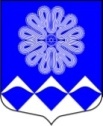  МУНИЦИПАЛЬНОЕ УЧРЕЖДЕНИЕ«СОВЕТ ДЕПУТАТОВ
МУНИЦИПАЛЬНОГО ОБРАЗОВАНИЯПЧЕВСКОЕ СЕЛЬСКОЕ ПОСЕЛЕНИЕ»КИРИШСКОГО МУНИЦИПАЛЬНОГО РАЙОНАЛЕНИНГРАДСКОЙ ОБЛАСТИРЕШЕНИЕот   04 июня  2019 года                                                                         №  55/282д.ПчеваВ соответствии с Федеральными законами от 6 октября 2003 года № 131-ФЗ                     «Об общих принципах организации местного самоуправления в Российской Федерации»,  от 25 декабря 2008 года № 273-ФЗ «О противодействии коррупции», Указом Президента Российской Федерации от 1 июля 2010 года № 821 «О комиссиях по соблюдению требований к служебному поведению федеральных государственных служащих и урегулированию конфликта интересов», совет депутатов муниципального образования Пчевское сельское поселение Киришского муниципального района Ленинградской области РЕШИЛ:1.	Утвердить Положение о комиссии по урегулированию конфликта интересов лиц, замещающих муниципальные должности, должности муниципальной службы  в муниципальном образовании Пчевское сельское поселение Киришского муниципального района Ленинградской области, согласно приложению № 1.2.	Утвердить состав комиссии по урегулированию конфликта интересов лиц, замещающих муниципальные должности, должности муниципальной службы                                   в муниципальном образовании Пчевское сельское поселение Киришского муниципального района Ленинградской области, согласно приложению № 2.3.	Опубликовать настоящее решение в газете «Пчевский вестник» и разместить на официальном сайте муниципального образования Пчевское сельское поселение Киришского муниципального района Ленинградской области.4.	Решение вступает в силу после его официального опубликования.Глава муниципального образования Пчевское сельское поселение						Е.М. ПлатоновУТВЕРЖДЕНОрешением совета депутатовмуниципального образования Пчевское сельское поселение Киришского муниципального района Ленинградской области от  04.06.2019 № 55/282(Приложение № 1)ПОЛОЖЕНИЕ о комиссии по урегулированию конфликта интересов лиц, замещающих муниципальные должности,должности муниципальной службыв муниципальном образованииПчевское сельское поселение Киришского муниципального района Ленинградской области1.	Положение о комиссии по урегулированию конфликта интересов лиц, замещающих муниципальные должности, должности муниципальной службы                                      в муниципальном образовании Пчевское сельское поселение Киришского муниципального района Ленинградской области (далее – Положение) определяет порядок работы комиссии по урегулированию конфликта интересов лиц, замещающих муниципальные должности, должности муниципальной службы в муниципальном образовании Пчевское сельское поселение Киришского муниципального района Ленинградской области (далее – Комиссия). 2.	Комиссия в своей деятельности руководствуется Конституцией Российской Федерации, федеральными законами, актами Президента Российской Федерации                             и Правительства Российской Федерации, правовыми актами Ленинградской области, муниципальными правовыми актами, а также настоящим Положением.3.	Основной задачей Комиссии является содействие:а)	в обеспечении соблюдения депутатом, главой администрации, лицом, замещающим должность муниципальной службы (далее – муниципальный служащий) в Совете депутатов, ограничений, запретов, и требований о предотвращении и (или) урегулировании конфликта интересов, а также в обеспечении исполнения ими обязанностей, установленных Федеральным законом от 25 декабря 2008 года № 273-ФЗ «О противодействии коррупции», другими федеральными законами (далее – требования об урегулировании конфликта интересов);б)	в осуществлении мер по предупреждению коррупции.4.	Комиссия рассматривает вопросы, связанные с соблюдением требований                     об урегулировании конфликта интересов, в отношении депутатов, главы администрации, муниципальных служащих.5.	Комиссия состоит из председателя Комиссии, его заместителя, секретаря и членов Комиссии.Все члены Комиссии при принятии решений обладают равными правами.                            В отсутствие председателя Комиссии его обязанности исполняет заместитель председателя Комиссии.6.	В состав Комиссии входят:председатель Совета депутатов (председатель Комиссии), четыре депутата, один из которых является заместителем председателя Комиссии, представитель уполномоченный Советом депутатов (секретарь Комиссии без права решающего голоса).Персональный состав Комиссии утверждается решением Совета депутатов.7.	Состав Комиссии формируется таким образом, чтобы исключить возможность возникновения конфликта интересов, который мог бы повлиять на принимаемые Комиссией решения. 8.	В заседаниях Комиссии могут участвовать без права решающего голоса:лица, замещающие должности муниципальной службы в органе местного самоуправления муниципального образования Пчевское сельское поселение Киришского муниципального района Ленинградской области (далее – орган местного самоуправления); лица, которые могут дать пояснения по вопросам замещения муниципальных должностей и вопросам, рассматриваемым Комиссией; должностные лица органов местного самоуправления, государственных органов; представители заинтересованных организаций; представитель депутата - по решению председателя Комиссии, принимаемому в каждом конкретном случае отдельно, не менее чем за три дня до дня заседания Комиссии, на основании ходатайства депутата.9.	Заседание Комиссии считается правомочным, если на нем присутствует не менее половины от общего числа членов Комиссии. 10.	При возникновении прямой или косвенной личной заинтересованности члена Комиссии, которая может привести к конфликту интересов при рассмотрении вопроса, включенного в повестку дня заседании Комиссии, он обязан до начала заседания заявить               об этом. В таком случае, соответствующий член Комиссии не принимает участия                                  в рассмотрении указанного вопроса.11.	Основанием для проведения заседания Комиссии являются: а)	поступившее в Совет депутатов:уведомление депутата, главы администрации, о возникновении личной заинтересованности при исполнении полномочий, которая приводит или может привести к конфликту интересов; уведомление муниципального служащего о возникновении личной заинтересованности при исполнении должностных обязанностей, которая приводит и (или) может привести к конфликту интересов; Уведомления представляются главе муниципального образования Пчевское сельское поселение Киришского муниципального района Ленинградской области (далее – глава) по формам:депутатом, главой администрации согласно приложению № 1 к настоящему Положению; муниципальным служащим, согласно приложению № 2 к настоящему Положению.б)	представление главы или любого члена Комиссии, касающееся:соблюдения ограничений и обязанностей, установленных Федеральным законом от 25 декабря 2008 года № 273-ФЗ «О противодействии коррупции» и другими нормативными правовыми актами Российской Федерации, обеспечения соблюдения мер по предотвращению и (или) урегулированию конфликта интересов, либо осуществления мер по предупреждению коррупции.12.	Комиссия не рассматривает сообщения о преступлениях и административных правонарушениях, а также анонимные обращения.13.	Председатель Комиссии при поступлении к нему информации, содержащей основания для проведения заседания Комиссии:в 10-дневный срок назначает дату заседания Комиссии. При этом дата заседания Комиссии не может быть назначена позднее 20 дней со дня поступления указанной информации;организует ознакомление депутата, главы администрации, муниципального служащего, в отношении которого Комиссией рассматривается вопрос о соблюдении требований об урегулировании конфликта интересов, его представителя, членов Комиссии                и других лиц, участвующих в заседании Комиссии, с информацией, поступившей в Совет депутатов и с результатами ее проверки;рассматривает ходатайства о приглашении на заседание Комиссии лиц, указанных в пункте 8 настоящего Положения, принимает решение об их удовлетворении (об отказе               в удовлетворении) и о рассмотрении (об отказе в рассмотрении) в ходе заседания Комиссии дополнительных материалов.14.	Заседание Комиссии проводится в присутствии депутата, главы администрации, муниципального служащего, в отношении которого рассматривается вопрос о соблюдении требований об урегулировании конфликта интересов. О намерении лично присутствовать             на заседании Комиссии депутат, глава администрации, муниципальный служащий указывает                         в уведомлении, представляемом в соответствии с подпунктом «а» пункта 11 настоящего Положения.15.	Заседания Комиссии могут проводиться в отсутствие депутата, главы администрации, муниципального служащего в случае: если в уведомлении, предусмотренном подпунктом «а» пункта 11 настоящего Положения, не содержится указания о намерении депутата, главы администрации, муниципального служащего лично присутствовать на заседании Комиссии; если депутат, глава администрации, муниципальный служащий, намеревающийся лично присутствовать на заседании Комиссии и надлежащим образом извещенный о времени     и месте его проведения, не явился на заседание Комиссии.16.	На заседании Комиссии заслушиваются пояснения депутата, главы администрации, муниципального служащего (с его согласия), и иных лиц, рассматриваются материалы по существу вынесенных на данное заседание вопросов, а также дополнительные материалы. 17.	Члены Комиссии и лица, участвовавшие в ее заседании, не вправе разглашать сведения, ставшие им известными в ходе работы Комиссии.18.	По итогам рассмотрения вопроса, указанного в абзаце первом подпункта «а» пункта 11 настоящего Положения, Комиссия принимает одно из следующих решений:а)	признать, что при замещении муниципальной должности депутатом, главой администрации, председателем Контрольно-счетной палаты Киришского муниципального района конфликт интересов отсутствует;б)	признать, что при замещении муниципальной должности депутатом, главой администрации, личная заинтересованность приводит и (или) может привести к конфликту интересов. В этом случае Комиссия рекомендует депутату, главе администрации принять меры                      по урегулированию конфликта интересов и недопущению его возникновения.в)	установить, что депутат, глава администрации не соблюдал требования об урегулировании конфликта интересов. В этом случае Комиссия рекомендует Совету депутатов предложить депутату, главе администрации урегулировать конфликт интересов или принять решение о досрочном прекращении полномочий депутата, главы администрации в соответствии с Уставом муниципального образования Пчевское сельское поселение Киришского муниципального района Ленинградской области. 19.	По итогам рассмотрения вопроса, указанного в абзаце втором подпункта «а» пункта 11 настоящего Положения, Комиссия принимает одно из следующих решений:а)	установить, что муниципальный служащий соблюдал требования                                     к служебному поведению и (или) требования об урегулировании конфликта интересов;б)	установить, что муниципальный служащий не соблюдал требования                                    к служебному поведению и (или) требования об урегулировании конфликта интересов.В этом случае Комиссия рекомендует главе указать муниципальному служащему                 на недопустимость нарушения требований к служебному поведению                                                    и (или) требований об урегулировании конфликта интересов либо применить                                         к муниципальному служащему конкретную меру ответственности.20.	По итогам рассмотрения вопроса, указанного в подпункте «б» пункта 11 настоящего Положения, Комиссия принимает одно из следующих решений:а)	установить, что депутат, глава администрации, муниципальный служащий соблюдал требования об урегулировании конфликта интересов;б)	установить, что депутат, глава администрации не соблюдал требования об урегулировании конфликта интересов. В этом случае Комиссия рекомендует Совету депутатов предложить депутату, главе администрации урегулировать конфликт интересов или  принять решение   о досрочном прекращении полномочий депутата, главы администрации в соответствии с Уставом  муниципального образования Пчевское сельское поселение Киришского муниципального района Ленинградской области.в)	установить, что муниципальный служащий не соблюдал требования                                об урегулировании конфликта интересов. В этом случае Комиссия рекомендует главе указать муниципальному служащему на недопустимость нарушения требований к служебному поведению и (или) требований об урегулировании конфликта интересов, либо применить                                         к муниципальному служащему конкретную меру ответственности. 21.	По итогам рассмотрения вопросов, предусмотренных подпунктами «а» и «б» пункта 11 настоящего Положения, при наличии к тому оснований, Комиссия может принять иное решение, чем это предусмотрено пунктами 18-20 настоящего Положения. Основания и мотивы принятия такого решения должны быть отражены в протоколе заседания Комиссии. 22.	Для исполнения решений Комиссии могут быть подготовлены проекты решений Совета депутатов, а также нормативных правовых актов или поручений главы, которые                    в установленном порядке представляются на рассмотрение Совета депутатов. 23.	Решения Комиссии по вопросам, указанным в пункте 11 настоящего Положения, принимаются тайным голосованием (если Комиссия не примет иное решение) простым большинством голосов присутствующих на заседании членов Комиссии. При равенстве числа голосов, голос председательствующего на заседании Комиссии, является решающим.24.	Решение Комиссии оформляется протоколом, который подписывают члены Комиссии, принимавшие участие в ее заседании. Решение Комиссии носит рекомендательный характер.25.	В протоколе заседания Комиссии указываются:дата заседания Комиссии, фамилии, имена, отчества членов Комиссии и других лиц, присутствующих на заседании;формулировка вопроса, с указанием фамилии, имени, отчества депутата, муниципального служащего, в отношении которого рассматривается вопрос о соблюдении требований к служебному поведению;информация, документы, рассматриваемые на заседании Комиссии;содержание пояснений депутата, муниципального служащего и других лиц                      по существу;источник информации, содержащий основания для проведения заседания Комиссии;другие сведения;результаты голосования;решение Комиссии.26.	Член Комиссии, несогласный с ее решением, вправе в письменной форме изложить свое мнение, которое подлежит обязательному приобщению к протоколу заседания Комиссии, с которым должен быть ознакомлен депутат.27.	Протокол заседания Комиссии в 7-дневный срок со дня заседания направляется главе. Выписка из протокола о решении Комиссии с резолюцией главы, заверенная подписью секретаря Комиссии и печатью главы, вручается депутату, муниципальному служащему под роспись или направляется заказным письмом с уведомлением,                                по указанному депутатом, муниципальным служащим адресу.28.	В случае установления Комиссией фактов несоблюдения депутатом, муниципальным служащим ограничений и запретов, требований о предотвращении и (или) урегулировании конфликта интересов, а также неисполнения полномочий, должностных обязанностей, установленных Федеральным законом от 25 декабря 2008 года № 273-ФЗ                  «О противодействии коррупции», другими федеральными законами, нормативными правовыми актами Ленинградской области, муниципальными правовыми актами,                              в соответствии с рекомендациями Комиссии вопрос о применении к депутату, главе администрации, муниципальному служащему конкретной меры ответственности рассматривается  на заседании Совета депутатов и принимается решением Совета депутатов. 29.	В случае установления Комиссией факта совершения депутатом, главой администрации, муниципальным служащим действия (факта бездействия), содержащего признаки административного правонарушения или состава преступления, председатель Комиссии обязан передать информацию о совершении указанного действия (бездействия)                                  и подтверждающие такой факт документы в правоприменительные органы в 3-дневный срок, а при необходимости – немедленно. 30.	Протокол заседания Комиссии в отношении депутата, главы администрации, муниципального служащего, по которому рассмотрен вопрос о соблюдении требований                 об урегулировании конфликта интересов, хранится в Комиссии в соответствии                                     с законодательством Российской Федерации об архивном деле.31.	Организационно-техническое и документационное обеспечение деятельности Комиссии, а также информирование членов Комиссии о вопросах, включенных в повестку дня заседания Комиссии, о дате, времени и месте проведения заседания, осуществляются секретарем Комиссии.УТВЕРЖДЕНОрешением совета депутатовмуниципального образования Пчевское сельское поселение Киришского муниципального района Ленинградской области от  04.06.2019 № 55/282(Приложение № 2)Состав комиссиипо урегулированию конфликта интересов лиц,замещающих муниципальные должности,должности муниципальной службыв муниципальном образовании Пчевское сельское поселение Киришского муниципального района Ленинградской областиПредседатель комиссии - Платонов Е.М., глава муниципального                                                                образования Пчевское сельское поселение Киришского муниципального района Ленинградской области          Заместитель председателя – Сиротин К.Н., депутат совета депутатов муниципального                                                                образования Пчевское сельское поселение Киришского муниципального района Ленинградской области                                           Секретарь комиссии  - Колобова Н.С., специалист 1 категории администрации муниципального образования Пчевское сельское поселение Киришского муниципального района Ленинградской области                                           Члены комиссии: - Андреева К.В., депутат совета депутатов муниципального                                                                образования Пчевское сельское поселение Киришского муниципального района Ленинградской области              - Попова Н.Н., депутат совета депутатов муниципального                                                                образования Пчевское сельское поселение Киришского муниципального района Ленинградской области    - Лысенков В.В., депутат совета депутатов муниципального                                                                образования Пчевское сельское поселение Киришского муниципального района Ленинградской области                                                                                                                                              (Приложение 1 к Положению)Главе муниципального образования Пчевское сельское поселение Киришского муниципального района Ленинградской области      _______________________________________________________  от _____________________________________________________                                             (Ф.И.О)УВЕДОМЛЕНИЕо возникновении личной заинтересованности,которая приводит или может привести к конфликту интересовСообщаю о возникновении у меня личной заинтересованности 
при осуществлении полномочий депутата совета депутатов муниципального образования Пчевское сельское поселение Киришского муниципального района Ленинградской области, главы администрации, которая приводит или может привести к конфликту интересов (нужное подчеркнуть).Обстоятельства, являющиеся основанием возникновения личной заинтересованности: 	Полномочия, на исполнение которых влияет или может повлиять личная заинтересованность: 	Предлагаемые меры по предотвращению или урегулированию конфликта интересов: 	Намереваюсь (не намереваюсь) лично присутствовать на заседании комиссии (нужное подчеркнуть).Копию протокола направить по адресу: ________________________________________________________________________________________________________________«____» _____________ 20___г.         ___________________         ___________________  	(подпись	       (расшифровка подписи)	          направляющего уведомление)(Приложение 2 к Положению)Главе муниципального образования Пчевское сельское поселение Киришского муниципального района Ленинградской области ______________________________________________________________________________________от ______________________________________________________________________(должность)_____________________________________________________________________________________________________________________________________________________________________________________________________________          (фамилия, имя отчество)уведомлениео возникновении личной заинтересованностипри исполнении должностных обязанностей,которая приводит или может привести к конфликту интересовСообщаю о возникновении у меня личной заинтересованности при исполнении должностных обязанностей, которая приводит или может привести к конфликту интересов (нужное подчеркнуть).Обстоятельства, являющиеся основанием возникновения личной заинтересованности: ________________________________________________________________________________________________________________________________________________________________________________________________________________________________________________Должностные обязанности, на исполнение которых влияет или может повлиять личная заинтересованность:________________________________________________________________________________________________________________________________________________________________________________________________________________________________________________________________________________________________________________________________________________________________________________________________________________Предлагаемые меры по предотвращению или урегулированию конфликта интересов:________________________________________________________________________________________________________________________________________________________________Намереваюсь (не намереваюсь) лично присутствовать на заседании комиссии                      по урегулированию конфликта интересов лиц, замещающих муниципальные должности, должности муниципальной службы в муниципальном образовании Пчевское сельское поселение Киришского муниципального района Ленинградской области при рассмотрении настоящего уведомления (нужное подчеркнуть).«__»__________ 20__ г.    _________________    ______________________________________                                                          (подпись лица,                                             (расшифровка подписи)                                               направляющего уведомление)Об утверждении Положения о комиссии       по урегулированию конфликта интересов лиц, замещающих муниципальные должности и должности муниципальной службы в муниципальном образовании Пчевское сельское поселение Киришского муниципального района Ленинградской области и утверждении состава комиссии